Thesis/Dissertation Plan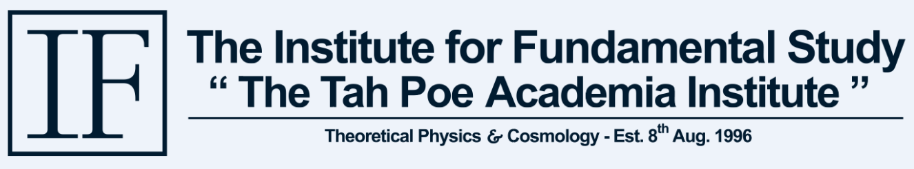 Semester………. /20..…InstructionThis form is for M.S. and Ph.D. students in semester of thesis/dissertation.Please complete the form by typing (handwriting is not allowed) and print out to submit to IF’s academic affairs.Semester 1: by middle of July,Semester 2: by middle of DecemberCopy  then paste at selected option.Part 1: General InformationStudent’s name……………………………………………………………………………. Student ID…………………………Program and Thesis/Dissertation Course Taking	M.S. (Theoretical Physics)Currently Taking/Holding “P or I” 		Thesis I, Type A2		Thesis II, Type A2	Ph.D. (Theoretical Physics)Currently Taking/Holding “P or I”				Dissertation I, Type 2.1		Dissertation II, Type 2.1 	Dissertation III, Type 2.1		Dissertation IV, Type 2.1 	Dissertation V, Type 2.1		Dissertation VI, Type 2.1 (Tentative/official) Thesis/Dissertation Supervisor’s name …………….…………………………………………Thesis/Dissertation Title (if any) ………………………………………....……………………………………………Part 2: List of Planned Thesis/Dissertation Tasks with Agreement from (tentative/official) Supervisor (Please provide as much detail as you can give)……………………………………………………………………………………………………………………………………………………………….…………………………………………………………(………………………………………………………..)            StudentPart 3: Comment and ApprovalComment and Approval by Supervisor………………………………………………………………………………………………………………………………………………………………………………………………………………………………………………………………………………………………………………………………………………………………………………………………(………………………………………………………..)      Thesis/Dissertation SupervisorDate…………………….Comment and Approval by Program Chairman………………………………………………………………………………………………………………………………………………………………………………………………………………………………………………………………………………………………………………………………….……….…………………………………………………………………(…………………………………………………….)										Program ChairmanComment and Approval by Deputy Director of Academics………………………………………………………………………………………………………………………………………………………………………………………………………………………………………………………………………………………………………………………………….……….…………………………………………………………………(Assist. Prof. Dr. Suchittra Sa-nguansin)									Deputy Director of AcademicsComment and Approval by Director………………………………………………………………………………………………………………………………………………………………………………………………………………………………………………………………………………………………………………………………….……….…………………………………………………………………(Assist. Prof. Narongrit Maneejiraprakarn)